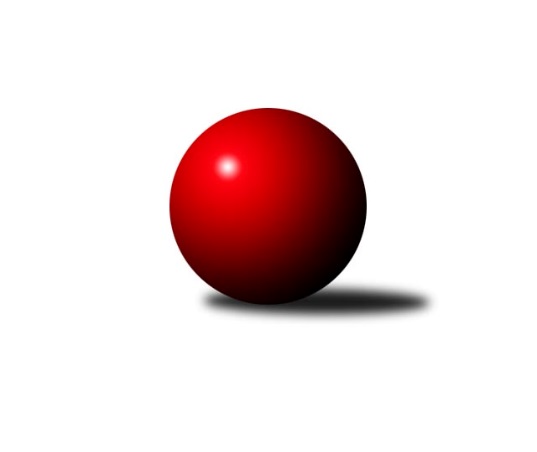 Č.9Ročník 2010/2011	8.11.2010Nejlepšího výkonu v tomto kole: 1728 dosáhlo družstvo: KK Jiskra Rýmařov ˝B˝Meziokresní přebor-Bruntál, Opava 2010/2011Výsledky 9. kolaSouhrnný přehled výsledků:KK PEPINO Bruntál ˝B˝	- TJ Horní Benešov ˝D˝	0:10	1418:1554		8.11.TJ Kovohutě Břidličná ˝C˝	- TJ Opava ˝D˝	4:6	1577:1579		8.11.KK Jiskra Rýmařov ˝B˝	- TJ Jiskra Rýmařov˝D˝	6:4	1728:1635		8.11.TJ  Krnov ˝C˝	- TJ Jiskra Rýmařov ˝C˝	6:4	1497:1507		8.11.TJ Horní Benešov ˝F˝	- TJ Kovohutě Břidličná ˝D˝	2:8	1566:1661		8.11.KK Minerva Opava ˝C˝	- TJ Sokol Chvalíkovice ˝B˝	2:8	1660:1717		8.11.TJ Opava ˝E˝	- RSKK Raciborz	6:4	1627:1608		8.11.Tabulka družstev:	1.	TJ Jiskra Rýmařov ˝C˝	9	7	0	2	65 : 25 	 	 1571	14	2.	TJ Kovohutě Břidličná ˝D˝	9	7	0	2	58 : 32 	 	 1610	14	3.	TJ Sokol Chvalíkovice ˝B˝	9	7	0	2	58 : 32 	 	 1559	14	4.	RSKK Raciborz	9	6	1	2	59 : 31 	 	 1616	13	5.	TJ Horní Benešov ˝D˝	9	6	0	3	56 : 34 	 	 1599	12	6.	TJ Jiskra Rýmařov˝D˝	9	5	1	3	51 : 39 	 	 1623	11	7.	TJ  Krnov ˝C˝	9	5	0	4	49 : 41 	 	 1582	10	8.	KK Jiskra Rýmařov ˝B˝	9	4	0	5	49 : 41 	 	 1618	8	9.	TJ Opava ˝D˝	9	4	0	5	30 : 60 	 	 1552	8	10.	KK Minerva Opava ˝C˝	9	3	0	6	41 : 49 	 	 1550	6	11.	TJ Kovohutě Břidličná ˝C˝	9	3	0	6	34 : 56 	 	 1564	6	12.	TJ Opava ˝E˝	9	2	0	7	31 : 59 	 	 1562	4	13.	TJ Horní Benešov ˝F˝	9	2	0	7	27 : 63 	 	 1359	4	14.	KK PEPINO Bruntál ˝B˝	9	1	0	8	22 : 68 	 	 1476	2Podrobné výsledky kola:	 KK PEPINO Bruntál ˝B˝	1418	0:10	1554	TJ Horní Benešov ˝D˝	Milan Milián	 	 191 	 187 		378 	 0:2 	 429 	 	212 	 217		Petr Kozák	Milan Volf	 	 188 	 162 		350 	 0:2 	 362 	 	180 	 182		David Láčík	Vladislava Kubáčová	 	 186 	 164 		350 	 0:2 	 401 	 	173 	 228		Miloslav  Petrů	Josef Příhoda	 	 163 	 177 		340 	 0:2 	 362 	 	184 	 178		Zdeněk Janákrozhodčí: Nejlepší výkon utkání: 429 - Petr Kozák	 TJ Kovohutě Břidličná ˝C˝	1577	4:6	1579	TJ Opava ˝D˝	Anna Dosedělová	 	 198 	 180 		378 	 0:2 	 435 	 	225 	 210		Jaromír Hendrych	Lubomír Khýr	 	 191 	 186 		377 	 2:0 	 374 	 	183 	 191		Pavla Hendrychová	Jaroslav Zelinka	 	 196 	 212 		408 	 0:2 	 417 	 	199 	 218		Miroslava Hendrychová	František Habrman	 	 211 	 203 		414 	 2:0 	 353 	 	172 	 181		Pavel Jašekrozhodčí: Nejlepší výkon utkání: 435 - Jaromír Hendrych	 KK Jiskra Rýmařov ˝B˝	1728	6:4	1635	TJ Jiskra Rýmařov˝D˝	Michal Ihnát	 	 197 	 201 		398 	 0:2 	 402 	 	201 	 201		Pavel Přikryl	Jaroslav Horáček	 	 212 	 198 		410 	 0:2 	 420 	 	210 	 210		Josef Matušek	Martin Mikeska	 	 241 	 237 		478 	 2:0 	 412 	 	208 	 204		Petr Domčík	Josef Mikeska	 	 237 	 205 		442 	 2:0 	 401 	 	204 	 197		Jaromír Návratrozhodčí: Nejlepší výkon utkání: 478 - Martin Mikeska	 TJ  Krnov ˝C˝	1497	6:4	1507	TJ Jiskra Rýmařov ˝C˝	Jiří Chylík	 	 181 	 203 		384 	 2:0 	 371 	 	201 	 170		Miroslava Paulerová	Jitka Kovalová	 	 148 	 172 		320 	 0:2 	 384 	 	193 	 191		Marek Hampl	Jaroslav Lakomý	 	 199 	 187 		386 	 2:0 	 382 	 	189 	 193		Romana Valová	Jaromír Čech	 	 192 	 215 		407 	 2:0 	 370 	 	176 	 194		Petr Chlachularozhodčí: Nejlepší výkon utkání: 407 - Jaromír Čech	 TJ Horní Benešov ˝F˝	1566	2:8	1661	TJ Kovohutě Břidličná ˝D˝	Michal Krejčiřík	 	 204 	 169 		373 	 0:2 	 428 	 	206 	 222		Josef Václavík	Jaromír  Hendrych ml.	 	 198 	 218 		416 	 0:2 	 430 	 	232 	 198		Pavel Vládek	Kamil Zákoutský	 	 165 	 165 		330 	 0:2 	 372 	 	183 	 189		Ivo Mrhal st.	Miroslav Petřek st.	 	 220 	 227 		447 	 2:0 	 431 	 	213 	 218		Ota Pidimarozhodčí: Nejlepší výkon utkání: 447 - Miroslav Petřek st.	 KK Minerva Opava ˝C˝	1660	2:8	1717	TJ Sokol Chvalíkovice ˝B˝	Lubomír Bičík	 	 213 	 213 		426 	 0:2 	 428 	 	217 	 211		Antonín Hendrych	Marta Andrejčáková	 	 186 	 203 		389 	 0:2 	 427 	 	209 	 218		Dalibor Krejčiřík	Hana Heiserová	 	 187 	 203 		390 	 0:2 	 419 	 	205 	 214		Vladimír Kostka	Jan Strnadel	 	 227 	 228 		455 	 2:0 	 443 	 	208 	 235		Roman Beinhauerrozhodčí: Nejlepší výkon utkání: 455 - Jan Strnadel	 TJ Opava ˝E˝	1627	6:4	1608	RSKK Raciborz	Vladislav Kobelár	 	 192 	 189 		381 	 2:0 	 379 	 	195 	 184		Dariusz Jaszewski	Josef Klapetek	 	 207 	 215 		422 	 2:0 	 385 	 	183 	 202		Cezary Koczorski	Milan Franer	 	 207 	 206 		413 	 0:2 	 426 	 	221 	 205		Maciej Basista	Karel Michalka	 	 184 	 227 		411 	 0:2 	 418 	 	191 	 227		Mariusz Gierczakrozhodčí: Nejlepší výkon utkání: 426 - Maciej BasistaPořadí jednotlivců:	jméno hráče	družstvo	celkem	plné	dorážka	chyby	poměr kuž.	Maximum	1.	Maciej Basista 	RSKK Raciborz	436.75	293.3	143.5	5.1	4/4	(464)	2.	Petr Kozák 	TJ Horní Benešov ˝D˝	429.04	293.3	135.8	4.1	5/5	(450)	3.	Ota Pidima 	TJ Kovohutě Břidličná ˝D˝	425.35	284.1	141.2	6.9	4/4	(442)	4.	Josef Matušek 	TJ Jiskra Rýmařov˝D˝	423.24	295.4	127.8	6.6	3/3	(448)	5.	Pavel Vládek 	TJ Kovohutě Břidličná ˝D˝	422.30	289.7	132.6	6.1	4/4	(451)	6.	Martin Mikeska 	KK Jiskra Rýmařov ˝B˝	422.24	289.1	133.2	6.0	5/5	(478)	7.	Mariusz Gierczak 	RSKK Raciborz	420.00	283.4	136.6	6.5	4/4	(442)	8.	Petr Domčík 	TJ Jiskra Rýmařov˝D˝	416.11	283.9	132.2	6.6	3/3	(441)	9.	František Habrman 	TJ Kovohutě Břidličná ˝C˝	412.46	285.5	127.0	3.2	4/4	(447)	10.	Josef Mikeska 	KK Jiskra Rýmařov ˝B˝	410.19	288.4	121.8	8.0	4/5	(447)	11.	Romana Valová 	TJ Jiskra Rýmařov ˝C˝	406.30	281.3	125.0	6.4	4/5	(444)	12.	Miroslava Paulerová 	TJ Jiskra Rýmařov ˝C˝	405.38	283.6	121.8	6.1	4/5	(440)	13.	Jan Strnadel 	KK Minerva Opava ˝C˝	404.53	277.2	127.3	8.1	5/6	(455)	14.	Jaromír Čech 	TJ  Krnov ˝C˝	403.70	276.3	127.4	7.9	5/5	(434)	15.	Štěpán Charník 	KK Jiskra Rýmařov ˝B˝	402.00	286.6	115.4	9.3	4/5	(456)	16.	Karel Michalka 	TJ Opava ˝E˝	401.88	270.7	131.2	6.3	4/4	(424)	17.	Pavel Přikryl 	TJ Jiskra Rýmařov˝D˝	401.76	288.8	113.0	9.4	3/3	(461)	18.	Jaromír Hendrych 	TJ Opava ˝D˝	400.75	283.6	117.2	10.1	5/5	(435)	19.	Petr Daranský 	TJ  Krnov ˝C˝	400.10	277.9	122.2	9.1	5/5	(445)	20.	Miloslav  Petrů 	TJ Horní Benešov ˝D˝	399.68	277.4	122.2	8.8	5/5	(423)	21.	Josef Klapetek 	TJ Opava ˝E˝	399.50	281.5	118.1	8.1	4/4	(442)	22.	Josef Václavík 	TJ Kovohutě Břidličná ˝D˝	399.31	279.6	119.8	7.9	4/4	(428)	23.	Miroslava Hendrychová 	TJ Opava ˝D˝	398.84	284.0	114.9	7.8	5/5	(427)	24.	Jaroslav Zelinka 	TJ Kovohutě Břidličná ˝C˝	398.50	279.6	118.9	9.0	3/4	(414)	25.	Jaroslav Lakomý 	TJ  Krnov ˝C˝	397.25	276.9	120.4	9.3	5/5	(432)	26.	Marek Hampl 	TJ Jiskra Rýmařov ˝C˝	396.80	269.1	127.7	7.3	5/5	(423)	27.	Michal Ihnát 	KK Jiskra Rýmařov ˝B˝	395.75	274.0	121.8	7.2	4/5	(440)	28.	Dalibor Krejčiřík 	TJ Sokol Chvalíkovice ˝B˝	395.75	275.6	120.2	5.2	4/6	(427)	29.	Antonín Hendrych 	TJ Sokol Chvalíkovice ˝B˝	395.33	274.7	120.7	6.8	6/6	(428)	30.	Pavel Veselka 	TJ Kovohutě Břidličná ˝C˝	394.04	280.7	113.4	9.1	4/4	(437)	31.	Vladimír Kostka 	TJ Sokol Chvalíkovice ˝B˝	393.67	273.3	120.4	6.7	6/6	(419)	32.	David Láčík 	TJ Horní Benešov ˝D˝	393.65	274.3	119.4	7.0	5/5	(446)	33.	Vladislav Kobelár 	TJ Opava ˝E˝	393.38	275.9	117.4	10.0	4/4	(435)	34.	Petr Chlachula 	TJ Jiskra Rýmařov ˝C˝	393.25	277.3	115.9	6.9	4/5	(493)	35.	Jiří Chylík 	TJ  Krnov ˝C˝	393.20	277.0	116.3	10.1	5/5	(452)	36.	Ivo Mrhal  st.	TJ Kovohutě Břidličná ˝D˝	392.13	276.7	115.4	10.1	3/4	(417)	37.	Jaromír  Hendrych ml. 	TJ Horní Benešov ˝F˝	391.88	277.8	114.1	6.3	4/6	(416)	38.	Jaroslav Horáček 	KK Jiskra Rýmařov ˝B˝	391.25	276.8	114.5	8.1	4/5	(442)	39.	Martin Chalupa 	KK Minerva Opava ˝C˝	389.73	277.1	112.7	9.1	5/6	(414)	40.	Lubomír Bičík 	KK Minerva Opava ˝C˝	389.33	266.8	122.5	9.1	6/6	(430)	41.	Cezary Koczorski 	RSKK Raciborz	389.25	273.6	115.6	9.3	4/4	(429)	42.	Olga Kiziridisová 	KK PEPINO Bruntál ˝B˝	388.25	272.8	115.5	8.0	4/5	(412)	43.	Zdenek Hudec 	KK PEPINO Bruntál ˝B˝	388.00	280.8	107.3	9.8	4/5	(411)	44.	Miroslav Petřek  st.	TJ Horní Benešov ˝F˝	387.85	269.3	118.6	7.3	5/6	(447)	45.	Marek Prusicki 	RSKK Raciborz	385.94	280.8	105.1	10.8	4/4	(406)	46.	Miroslav Langer 	TJ Jiskra Rýmařov˝D˝	385.50	278.8	106.8	10.5	3/3	(426)	47.	Anna Dosedělová 	TJ Kovohutě Břidličná ˝C˝	382.13	279.3	102.9	10.6	4/4	(406)	48.	Pavla Hendrychová 	TJ Opava ˝D˝	379.72	261.8	117.9	7.7	5/5	(420)	49.	Pavel Jašek 	TJ Opava ˝D˝	373.60	268.9	104.7	13.9	5/5	(401)	50.	Lubomír Khýr 	TJ Kovohutě Břidličná ˝C˝	371.20	261.1	110.1	10.5	3/4	(403)	51.	Hana Heiserová 	KK Minerva Opava ˝C˝	367.13	262.5	104.6	11.0	4/6	(390)	52.	Jiří Novák 	TJ Opava ˝E˝	366.33	264.0	102.3	16.2	3/4	(384)	53.	Vojtěch Orlík 	TJ Sokol Chvalíkovice ˝B˝	365.00	253.0	112.0	10.1	4/6	(401)	54.	Patricie Šrámková 	TJ Horní Benešov ˝F˝	360.50	269.5	91.0	13.8	4/6	(367)	55.	Vladislava Kubáčová 	KK PEPINO Bruntál ˝B˝	353.87	257.4	96.5	11.3	5/5	(381)	56.	Kamil Zákoutský 	TJ Horní Benešov ˝F˝	337.54	251.1	86.4	14.9	6/6	(366)		Roman Beinhauer 	TJ Sokol Chvalíkovice ˝B˝	421.33	285.3	136.1	2.8	3/6	(457)		Milan Franer 	TJ Opava ˝E˝	416.33	297.3	119.0	5.3	1/4	(421)		Lukasz Pawelek 	RSKK Raciborz	406.00	290.0	116.0	10.0	1/4	(406)		Sabina Trulejová 	TJ Sokol Chvalíkovice ˝B˝	399.00	282.5	116.5	4.5	1/6	(401)		Zdeněk Janák 	TJ Horní Benešov ˝D˝	393.67	279.5	114.2	14.0	3/5	(425)		Marta Andrejčáková 	KK Minerva Opava ˝C˝	388.00	271.8	116.2	6.1	3/6	(406)		Jaromír Návrat 	TJ Jiskra Rýmařov˝D˝	379.50	267.5	112.0	7.3	1/3	(407)		Jiří Polášek 	TJ Jiskra Rýmařov ˝C˝	377.33	273.7	103.7	11.3	3/5	(408)		Dariusz Jaszewski 	RSKK Raciborz	369.25	268.0	101.3	7.8	2/4	(379)		Miroslav Nosek 	TJ Sokol Chvalíkovice ˝B˝	368.00	266.0	102.0	10.5	2/6	(373)		Nikolas Košík 	TJ Horní Benešov ˝F˝	367.00	263.0	104.0	15.0	1/6	(367)		Richard Janalík 	KK PEPINO Bruntál ˝B˝	366.67	260.7	106.0	12.0	2/5	(387)		Zbyněk Tesař 	TJ Horní Benešov ˝D˝	366.00	259.8	106.2	10.3	3/5	(385)		Michal Krejčiřík 	TJ Horní Benešov ˝F˝	365.25	275.3	90.0	14.8	2/6	(373)		Roman Skácel 	TJ Horní Benešov ˝D˝	361.00	257.0	104.0	12.0	1/5	(361)		Beáta Jašková 	TJ Opava ˝D˝	360.00	257.0	103.0	9.0	1/5	(360)		Vilibald Marker 	TJ Opava ˝E˝	356.83	266.0	90.8	14.3	2/4	(384)		Stanislav Troják 	KK Minerva Opava ˝C˝	354.50	259.5	95.0	16.5	2/6	(386)		Milan Milián 	KK PEPINO Bruntál ˝B˝	354.13	248.4	105.8	10.4	2/5	(378)		Jan Mlčák 	KK PEPINO Bruntál ˝B˝	353.88	261.9	92.0	12.5	2/5	(377)		Milan Volf 	KK PEPINO Bruntál ˝B˝	348.90	242.7	106.2	10.6	2/5	(361)		František Pončík 	TJ Kovohutě Břidličná ˝D˝	342.50	242.5	100.0	14.0	2/4	(416)		Josef Příhoda 	KK PEPINO Bruntál ˝B˝	340.00	258.0	82.0	16.0	1/5	(340)		Stanislav Horák 	TJ Jiskra Rýmařov ˝C˝	339.00	242.0	97.0	10.0	1/5	(339)		Magdalena Soroka 	RSKK Raciborz	330.00	241.5	88.5	17.0	2/4	(357)		Jitka Kovalová 	TJ  Krnov ˝C˝	330.00	245.7	84.3	18.3	1/5	(336)		Vlastimil Trulej 	TJ Sokol Chvalíkovice ˝B˝	325.00	247.0	78.0	15.0	1/6	(325)		Daniel Košík 	TJ Horní Benešov ˝F˝	325.00	255.5	69.5	18.0	2/6	(329)		Vítězslav Kadlec 	TJ  Krnov ˝C˝	308.00	239.0	69.0	22.0	1/5	(308)		Vladislav Vavrák 	TJ Horní Benešov ˝F˝	291.50	214.0	77.5	17.0	2/6	(300)		Michal Vavrák 	TJ Horní Benešov ˝F˝	247.00	200.0	47.0	31.0	1/6	(247)Sportovně technické informace:Starty náhradníků:registrační číslo	jméno a příjmení 	datum startu 	družstvo	číslo startu
Hráči dopsaní na soupisku:registrační číslo	jméno a příjmení 	datum startu 	družstvo	Program dalšího kola:10. kolo15.11.2010	po	16:30	TJ Jiskra Rýmařov ˝C˝ - TJ Horní Benešov ˝F˝	15.11.2010	po	16:30	TJ Opava ˝D˝ - KK PEPINO Bruntál ˝B˝	15.11.2010	po	17:00	TJ Horní Benešov ˝D˝ - KK Jiskra Rýmařov ˝B˝	15.11.2010	po	17:00	TJ Kovohutě Břidličná ˝D˝ - KK Minerva Opava ˝C˝	15.11.2010	po	18:00	RSKK Raciborz - TJ Sokol Chvalíkovice ˝B˝	15.11.2010	po	18:00	TJ Jiskra Rýmařov˝D˝ - TJ  Krnov ˝C˝	15.11.2010	po	18:00	TJ Opava ˝E˝ - TJ Kovohutě Břidličná ˝C˝	Nejlepší šestka kola - absolutněNejlepší šestka kola - absolutněNejlepší šestka kola - absolutněNejlepší šestka kola - absolutněNejlepší šestka kola - dle průměru kuželenNejlepší šestka kola - dle průměru kuželenNejlepší šestka kola - dle průměru kuželenNejlepší šestka kola - dle průměru kuželenNejlepší šestka kola - dle průměru kuželenPočetJménoNázev týmuVýkonPočetJménoNázev týmuPrůměr (%)Výkon4xMartin MikeskaRýmařov B4783xPetr KozákHor.Beneš.D120.644292xJan StrnadelMinerva C4555xMartin MikeskaRýmařov B116.234781xMiroslav Petřek st.Hor.Beneš.F4471xMiloslav  PetrůHor.Beneš.D112.774013xRoman BeinhauerChvalíkov. B4432xMiroslav Petřek st.Hor.Beneš.F112.624472xJosef MikeskaRýmařov B4421xJan StrnadelMinerva C112.564551xJaromír HendrychTJ Opava D4352xJaromír ČechKrnov C111.52407